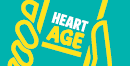 Heart Age Tool Monitoring SheetThank you for your support during this campaign and for making a positive impact on the health and wellbeing of your local population.  We will be producing evaluations for each campaign and will ensure you receive regular updates on the impact of the campaigns.Criteria	Number of interventionsTotalExample15Total conversations regarding theHeart Age Tool campaign?Heart Age conversations during MUR or NMS consultations?Customers referred to GP due to Heart Age campaign?